Règlement du concours de création 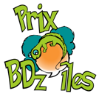 d’une planche de bande-dessinée du Prix BDz’îlesArticle 1 :	Un concours de création d’une planche de bande dessinée est organisé par le comité de pilotage du Prix BDz’îles dans le cadre de la 13ème édition 2017/2018.Article 2 : 	Le concours est gratuit et ouvert à tous les élèves des collèges et des lycées inscrits au Prix BDz’îles dans les Académies participantes (Mayotte, Guyane, Martinique et Guadeloupe).Article 3 :	Le concours se décline en deux catégories : Collège et Lycée. Article 4 :	Pour participer, les candidats devront présenter une planche inédite de bande-dessinée imaginée et créée par eux (plagiat interdit).Les candidats doivent s’inspirer librement de l’une des quatre citations ci-dessous qu’il est possible de conserver et intégrer telle quelle dans la planche créée. 1. « Tout le monde est un génie, mais si vous jugez un poisson sur sa capacité à grimper à un arbre, il passera sa vie à croire qu’il est stupide. » (La différence invisible de Melle Caroline et Julie Dachez, éd. Delcourt, 2017)2. « La plupart des humains s’imaginent être les seuls sur cette terre à posséder intelligence et langage… Ils se trompent ! Sais-tu que les arbres parlent ? Ils le font cependant. Ils te parleront si tu les écoutes. La nature toute entière est aussi vivante que toi et moi. » (Kililana song (tome 2) de Benjamin Flao, éd. Futuropolis, 2013)3. « C'est curieux, mais tous mes souvenirs d'enfance sont des gros plans, de grandes mains, des pieds énormes. Les enfants vivent une autre réalité, une réalité au ras du sol, ou tout est grand, ou tout est nouveau. » (Des espaces vides de Miguel Francisco, éd. Delcourt, 2017)4. « Le bonheur ce n'est pas d'avoir plusieurs voitures, une piscine et une télé couleur. Devenir un consommateur ne donnera pas un sens à votre vie... Ça vous privera du besoin d'en trouver un. » (Le retour de Bruno Duhamel, éd. Bamboo, 2017)Article 5 :	La création peut être un travail individuel ou à 2 élèves maximum. Il est autorisé d’envoyer plusieurs participations par personne, même nom, même prénom.Article 6 : 	La planche doit être réalisée au format A4 en N&B ou en couleurs. Le nombre de cases est laissé au libre choix du candidat.Article 7 :	La planche créée doit être scannée et envoyée par mail au format JPEG ou PDF résolution 300 dpi, avant le 19 mars 2018, à l’adresse suivante : bdziles97@gmail.com.Chaque envoi par mail doit obligatoirement préciser le numéro de la citation choisie, l’académie, l’établissement scolaire et les noms et prénoms des élèves participants. Tout participant ayant transmis des informations incompréhensibles ou incomplètes, des fichiers non conformes ou illisibles sera éliminé.Article 8 :	Le comité d’organisation du concours se réserve le droit de refuser les créations dont le contenu ne respecte pas l’ordre public et les bonnes mœurs. Article 9 :	Le jury final est composé des membres du comité de pilotage du Prix BDz’îles. La sélection des planches se fait de façon collégiale et discrétionnaire par les organisateurs du concours, et aucune observation relative à la sélection retenue ne sera recevable.Article 10 : 	Les trois meilleures planches dans chacune des deux catégories (Collège et Lycée) seront récompensées par l’attribution d’un Prix. Celui-ci leur sera remis lors d’une cérémonie dont les modalités seront précisées ultérieurement ou transféré à l’établissement par voie postale.Article 11 :	L’ensemble des planches soumises au vote du jury, parvenues par mail avant le 19 mars 2018, pourra faire l’objet d’une exposition ouverte au public et/ou d’une exposition en ligne.Article 12 : 	Le comité d’organisation se réserve la possibilité d’écourter, de prolonger, de modifier ou d’annuler le présent concours si les circonstances l’exigent ou en cas de force majeure. Sa responsabilité ne saurait être engagée de ce fait.Article 13 :	La participation au concours implique l’acceptation du présent règlement.